- یاداوری1 : هر کدام از دوره ها  بعد از ثبت نام حداقل 12 نفر برگزار خواهد شد. – یاداوری2 :دوره ها قابلیت برگزاری در محل متقاضیان را دارد .- یاد آوری 3: دوره ها بصورت مجازی هم برگزار خواهد شد.دورههای تخصصی بستهبندی با ارایه گواهینامه رسمی از انجمن علوم و فناوری بستهبندی ایران با نظارت وزارت علوم، تحقیقات و فناوری- 1401دورههای تخصصی بستهبندی با ارایه گواهینامه رسمی از انجمن علوم و فناوری بستهبندی ایران با نظارت وزارت علوم، تحقیقات و فناوری- 1401دورههای تخصصی بستهبندی با ارایه گواهینامه رسمی از انجمن علوم و فناوری بستهبندی ایران با نظارت وزارت علوم، تحقیقات و فناوری- 1401دورههای تخصصی بستهبندی با ارایه گواهینامه رسمی از انجمن علوم و فناوری بستهبندی ایران با نظارت وزارت علوم، تحقیقات و فناوری- 1401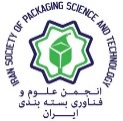 هزینه ثبت نام/ نفر ریالمدرسمدت/ ساعتسرفصلهاعناوین000/500/4دکتر مصطفی امام پور8تعاریف بسته‌بندی/ کارکردها و هدف از بسته‌بندی/ صنایع بسته‌بندی ایران/ ویژگی‌های یک بسته‌بندی خوب/ انواع بسته‌بندی/ آماده‌سازی کالا برای بسته‌بندی/ بسته‌بندی‌های ویژه حملونقل/ روش‌های درج اطّلاعات روی بسته‌بندی/ دسته‌بندی کالا و اهمیت بسته‌بندی هر یک از آن/ آشنایی با رنگ‌ها و فرم بسته‌بندی/ بسته‌بندی و محیط ‌زیست/ روش‌های طراحی بسته‌بندی و عوامل مؤثر و …شناخت (مبانی) بسته‌بندی000/300/8دکتر غلامرضا فتاحی16مواد بسته‌بندی‌های چوبی/ کاغذی و مقوایی/ شیشه‌ای/ فلزی/ پلاستیکی و کامپوزیت‌ها/ انواع بسته از مواد مختلف/ بسته‌بندی‌های جدید و هوشمند/ درب‌بندی/ آزمون‌ها/ ماشین‌آلات بسته‌بندی و... شناخت مواد بسته‌بندی000/000/8محسن کریمی16مقدمه و تاریخچه/ ویژگی یک بسته از نظر طراحی و مخاطب/ ارتباط نشان تجاری و بسته‌بندی/ ارتباط بسته با خریدار/ تهیه دستور کار برای یک بسته‌بندی/ بریف خلّاق در بسته‌بندی و نکات مهم در نوشتن بریف و تعادل مطالب موجود/ ساختار در بسته‌بندی اوریگامی و هندسه بسته‌بندی/ چاپ و انواع چاپ در بسته‌بندی/ عناصر بصری در بسته‌بندی و ...طراحی  بسته‌بندی صادراتی000/500/4دکتر مصطفی امام پور8معرفی بسته بندی ،کاکردها،ضرورت و اهمیت بسته بندی،مواد و انواع بسته بندی،مبانی طراحی ، نشانه گذاری، ماشین آلات ،نحوه بسته بندی،آئین نامه ها و....بسته بندی ویژه کسب و کار000/500/4دکترامیر لشگری8چوب و بستهبندی، انواع بستهبندیهای چوبی، اتصالات، طراحی بستهبندیهای چوبی، معرفی مواد مصرفی، تعاریف پالت، انواع پالت، استانداردها، نحوه چیدمان، فناوریهای جدید در ساخت و بازیافت و …چوب و پالت در بسته‌بندی000/500/4دکتر حمید رضا طاهری8کاربرد پلاستیک‌های بسته‌بندی در صنایع غذایی و دارویی/ روش‌های فرآوری و شکل‌دهی بر هم کنش پلاستیک‌های بسته‌بندی بر مواد غذایی/ کنترل و ارزیابی خواص پلاستیک‌های بسته‌بندی بر مواد غذایی/ مقرّرات و استانداردهای لازم برای پلاستیک‌های بسته‌بندی مواد غذایی/ آزمایشگاه کنترل و شرایط ایمنی و …پلاستیک‌های بسته‌بندی000/000/5مهندس لاله جاوید8تحول فنّاوری ساخت کاغذ و چاپ/ الیاف سلولوزی و مواد شیمیایی/ تولید انواع خمیر کاغذ/ ساخت کاغذ/ ماشین‌های کاغذ و مقوا و سیستم‌های چاپ/ استانداردسازی کاغذ، کارتن، چاپ و …کاغذ، کارتن، چاپ مدرن و استانداردهای آنها000/500/4مهندس لاله جاوید8آزمون‌های حفاظت فیزیکی/ سقوط آزاد/ سقوط بر روی گوشه/ سقوط بر روی لبه/ ضربه افقی/ واژگونی/ غلتاندن/ انعطاف‌پذیر/ خمیدگی/ آزمون شرایط محیطی و... استاندارد آزمون‌های بسته‌بندی000/000/5دکتر حمیدرضا طاهری8اصول بسته‌بندی مواد غذایی/ انواع بسته‌بندی مواد غذایی/ جاذبه‌های یک بسته‌بندی/ بازرسی و کنترل کیفیت/ چاپ و برچسب‌زنی/ ذخیره‌سازی، حملونقل و …بسته‌بندی مواد غذایی000/500/5دکترشادمان پور موسی4معرفی مواد و ترکیبات آنها/ فرآیند تولید /فرآیند اتصال چسب و تأثیرگذاری آن / آزمونهای عملکرد، آسیبهای احتمالی و آسیبشناسی در تولید کارتنویژگیهای چسب در کارتنسازی000/500/5دکتر مصطفی امام پور6آشنای با انواع مواد خطرناک بر اساس کتاب UN، انواع مواد بستهبندی و انواع بستههای مرتبط با مواد خطرناک/ مشخصات و ویژگیهای بستهبندیهای مواد خطرناک/ برچسبهای مواد خطرناک/ شرایط حمل و ذخیرهسازی مواد خطر ناکبستهبندی مواد خطرناک000/000/5دکترشادمان پور موسی8مشخصات مواد و جوهرها، کاربرد مواد چاپی در صنعت کارتن، معرفی مشخصات مواد کارتنی/ فرآیند مختلف چاپ روی کارتن/ ارزیابی از فرآیند چاپ و آسیبشناسی چاپ و طراحی کارتن000/500/5مهندس ذات اصغر8بیان تأثیر و اهمیت ارتباط تصویری / نقش و جایگاه بستهبندیهای ارتباطی که موضوع ارتباط تصویری دارند/ انواع روشهای موجود / ارتباط وضع تصویر با علایق مخاطبین / تأثیر تصویر برحسب نوع بسته و کالایی که بستهبندی خواهد شد.ارتباط تصویری و نقش آن در بستهبندی----------این نوع از دورهها برحسب نیاز مخاطبین صنعت بستهبندی و تولیدکننده کالا طراحی و برگزار میگردد. دورههای ویژه